Anders Mortensen
Vermlandsgade 65, 2300 København S
11 22 33 44
am@eksempel.dk
LinkedIn: dk.linkedin.com/in/anderslederne

Virksomhed ABC Foods
Til: Kontaktperson     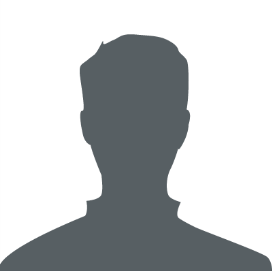     	[Dato]PRODUKTIONSLEDER – LEVERINGSSIKKERHED, KVALITET OG PRODUKTIVITETMed afsæt i en uddybende samtale med Henriette Jensen den xx. september søger jeg stillingen som produktionsleder. Det var specielt interessant at høre om jeres arbejde med kvalitetsprocesserne og optimeringsprojekterne i produktionen. Dem ønsker jeg at bidrage til. Jeg er motiveret af, at I ønsker at sætte endnu større fokus på god personaleledelse. Her kan jeg gøre en forskel for ABC Foods med mine mange års erfaring som bl.a. koordinator inden for metalindustrien/produktionsområdet. Jeg har bred erfaring fra forskellige PTA-miljøer, herunder med ERP-systemer, LEAN og ISO-standarder.INDDRAGENDE OG ANERKENDENDE LEDELSESSTIL MOTIVERER TIL TOPPRÆSTATIONERFor at opnå resultater i arbejdet med kvalitetssikring og drift- og ressourceoptimering er det afgørende, at alle medarbejdere er med hele vejen. Det er min erfaring, at medarbejdere trives og motiveres, når de er velinformerede om målet og processen og anerkendes for deres indsats og resultater. Det vil også være min tilgang til arbejdet hos ABC Foods.TEKNISK INDSIGT SKABER FORRETNINGSFORSTÅELSE OG UDVIKLINGJeg har en bred teknisk indsigt, som jeg bruger til løbende effektivisering og udvikling af det produktionstekniske miljø. Senest har jeg arbejdet indgående med at sikre en højere grad af bæredygtighed i produktionen hos virksomhed NNN A/S.ERFAREN PROFIL SKABER RESULTATERSom produktionsleder/fabrikschef hos ABC Foods vil jeg kunne tilføre:Succesfuld erfaring inden for metalindustrien/produktionsområdet, herunder som koordinator.Stor erfaring med styring af kapacitets- og ressourceudnyttelse, som sikrer effektiv målstyring og produktion.Fokus på kvalitetsstyring, herunder overholdelse og udvikling af produktionsstandarder.Ambitiøs og empatisk ledelsestilgang, som medvirker til høj performance.Strategisk og taktisk tilgang til jobbet funderet i den praksisnære hverdag.I kan læse mere om mine erhvervserfaringer og kompetencer i mit CV. Til en samtale motiverer jeg gerne min ansøgning yderligere og hører mere om jeres forventninger til en kommende kollega.
 
Med venlig hilsen 
Anders Mortensen 